Science Home learning We hope you are all doing well at home, well done for doing your science work :-). Below are the email addresses for all Science staff. Do not hesitate to contact any of us with any questions. We even have twitter!Jamie.venning@astreadearne.org, Thomas.bagnall@astreadearne.org, Daniel.cadman@astreadearne.org, sean.guy@astreadearne.org, Kayleigh.smith@astreadearne.org, Robert.gray@astreadearne.org, Vicky.conway@astreadearne.org, dawn.brough@astreadearne.org, Hannah.szabo@astreadearne.org, Richard.white@astreadearne.org, victor.oczadly@astreadearne.org,  Twitter Link: @DearAdditional InformationTask 2: Label the key events on the menstrual cycle diagram below: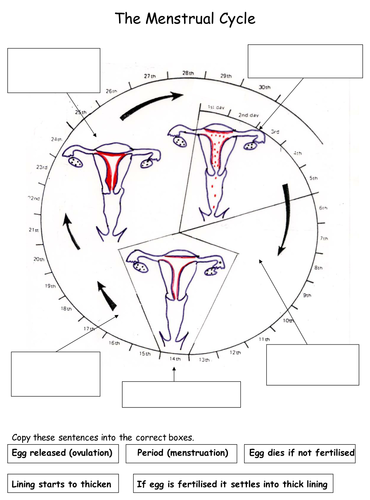 Challenge: Use the information provided to answer the questions below:The female menstrual cycle is controlled by a number of hormones. The graph below shows the concentrations of four of these hormones at different times during the menstrual cycle.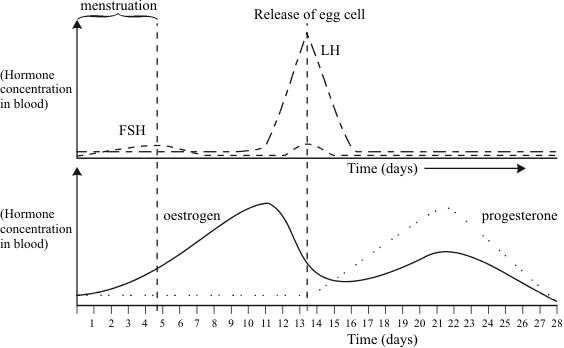           The functions of the four hormones include:          FSH – stimulates the development of immature cells into eggs in the ovary.          LH – stimulates the release of the mature egg cell.          Oestrogen – stimulates production of LH, but inhibits FSH production.          Progesterone – inhibits production of both LH and FSH.          Use this information to explain as fully as you can:Task:State the order in which the four hormones are released during the menstrual cycle
Which hormones are present when the egg is released. List answer starting with the hormone with highest concentration at the time.
Suggest which two hormones could be used to prevent pregnancy, give a reason for your answer.Suggest which hormones could be used to increase the changes of pregnancy. give a reason for your answer.